~ September 2015 ~~ September 2015 ~~ September 2015 ~~ September 2015 ~~ September 2015 ~~ September 2015 ~~ September 2015 ~SunMonTueWedThuFriSatHAPPY BIRTHDAY!!!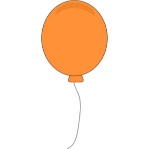 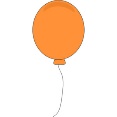       Joyce K 16th                  Jay R 17th Michael C 17th             Mary B 21st                         Joe S 25thHAPPY BIRTHDAY!!!      Joyce K 16th                  Jay R 17th Michael C 17th             Mary B 21st                         Joe S 25th1 Social Skills   11-2   Please bring a lunch.2 Current Events & exergaming      11-2 Please bring a lunch.3 Activity Calendar Planning  11-2 Lunch provided.Birthday Celebration4 5 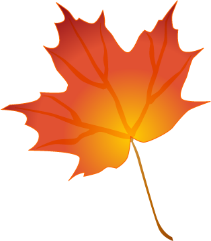 6  Labor Day is                 dedicated to the social and economic achievements of American workers.7Agency Closed8 Social Skills   11-2   Please bring a lunch.9 Current Events & exergaming      11-2 Please bring a lunch.10 Bingo 11-2Bring a lunch.11 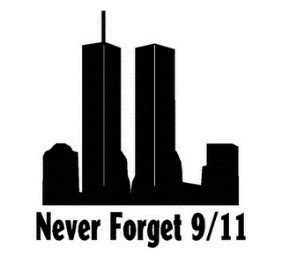 12 13 14 Drop In Monday 10-3 Please bring a lunch. No transportation.15 Wheels of Yesteryear Museum $$11-2 Please bring a lunch16 Current Events & exergaming      11-2 Please bring a lunch.17 BISG Meeting 12-? At New Horizons Center. This is a potluck, please bring a dish to share.18 19 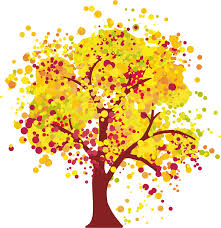 20 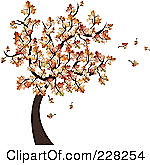 21 Drop In Monday 10-3 Please bring a lunch. No transportation.22 Wax Museum 11-2 Lunch at Burger King$$23 Current Events & exergaming      11-2 Please bring a lunch.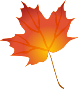 Autumn Equinox24 Bowling 11-2 Lunch at Wendy’s
$$25 26 27 28 Drop In Monday 10-3 Please bring a lunch. No transportation.29 Open Forum Discussion  11-2Please bring a lunch30 No Activity  Staff MeetingNotes: Please call to schedule pick up times:Ellen Leftwich 843-349-7250 Jennifer Frettoloso 843-349-7258Notes: Please call to schedule pick up times:Ellen Leftwich 843-349-7250 Jennifer Frettoloso 843-349-7258Notes: Please call to schedule pick up times:Ellen Leftwich 843-349-7250 Jennifer Frettoloso 843-349-7258